                          CURRICULAM VITAE          Mohammad Objective:A challenging position in a result-oriented company that seeks an ambitious and career conscious person, where skills and education will be utilized toward continued growth and advancement, which offers good opportunities and challengeable working environment.Personal Information:       Date of Birth:              2nd, Feb, 1991      Religion:                     Muslim Sunni.              
             Qualification:
INSTITUTION                              DEGREE                                     YearsPimsat Institute                                   Bachelor of Computer Science                            2016                    Karachi Board of                                                                                             Intermediate Education.                             Intermediate                                                  2012Cambridge Public School                                                         Matriculation                                                 2009       Employment History:COMPANY                           DESIGNATIO                            DURATION                                    
 Ufone Telecom  Ltd         Customer Service            June 10- 2015  to Till                                                                      Representative                       Responsibilities                            Maintain cellular services forms.Monthly accounts closing.Daily recording of sales and expenses.Dealings with banks & company.Checking and matching of cash and bank book.Maintain accounting cycle.Different reports which is useful for reducing expenses and increasing incomes.GPRS settings for all mobiles.Prepaid to Postpaid.Postpaid to Prepaid.New SIM activation.Maintain cellular agreement forms.COMPANY                                        DESIGNATION                                     DURATION                   Zong Cmpank Ltd.                  Customer Service              Nov-2014 to Mar-2015                                                                                 Representative                      Responsibilities                            Maintain cellular services forms.Monthly accounts closing.Checking and matching of cash and bank book.Maintain accounting cycle.Different reports which is useful for reducing expenses and increasing incomes.GPRS settings for all mobiles.Prepaid to Postpaid.Postpaid to Prepaid.New SIM activation.Complaints handling. COMPANY                                       DESIGNATION                                     DURATION                                   
                  Sunmars Enterpricess         IT Support officer          Feb-2012 Aug- 2014                         Responsibilities:  Installing and Configuring Computer Hardware Operating Systems and Applications.The Replacing Part As A RequiredThe Solving Hardware or Software Faults.The Testing and Evaluating New Technology.The Safety Checks On Computer Equipment.The Monitoring and Maintaining Computer Systems and Networks.
Skill:The Ability to Think Logically.A Good Memory Of How Software And Operating Systems Work.Excellent Listening And Questioning Skills, Combined With The Ability To Interact.Confidently With Clients To Establish What The Problem Is And Explain The Solution.The Ability to Work Well In and Team.Problem Solving Skills.A Strong Customer Focus.The Ability to Priorities Your Workload.       Attention to Detail.

Executive Summary:A determined and highly motivated individual with an extensive background in Human Resource. Recognized as ambitious with the ability to maintain professionalism at all times while working effectively in a fast-paced environment.Has extensive knowledge of Personnel Management, Public Administration, Economics, Organizational Behavior, Research Analysis, and Accounting. Fluent in English and proficient in Urdu, and adaptable to dynamic environment.Click to send CV No & get contact details of candidate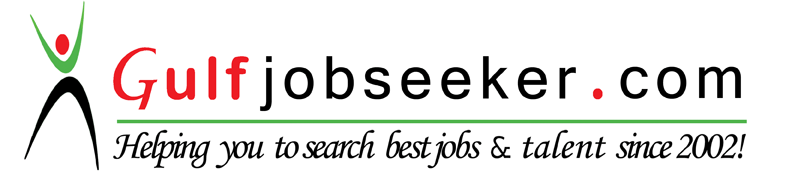 